From: noreply@upcz.cz <noreply@upcz.cz> 
Sent: Friday, December 2, 2022 10:51 AM
To: Vášová Lenka Ing. <LVasova@osoud.dec.justice.cz>
Subject: ObjednávkaDobrý den, Vaše objednávka byla přijata a předána k dalšímu zpracování. Název klienta (název právnické/fyzické osoby): Okresní soud v Děčíně Email: jbalaban@osoud.dec.justice.cz; lvasova@osoud.dec.justice.cz Číslo objednávky: 4019109555-385416 Celková částka: 284,715.00 KčStav objednávky můžete sledovat po přihlášení v sekci Přehled objednávek. Děkujeme za Vaši objednávku.S pozdravem, Oddělení zákaznické podporyUp Česká republika s.r.o.Zelený pruh 1560/99, 140 00 Praha 4 Tel: +420 241 043 111 Fax: +420 241 043 912 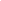 